Freedom of Information Request You requested:

	I would be grateful if you could provide me with the most recent records 	disposal policy(s) for your department.  Some organisations may refer 	to this as their retention schedule.Our retention schedule is published on the AGO website at:
https://www.gov.uk/government/publications/attorney-generals-office-retention-schedule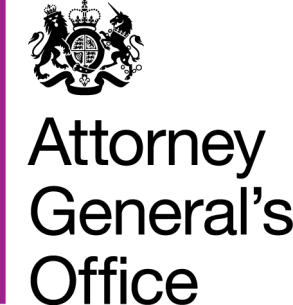 www.gov.uk/agowww.gov.uk/agoFOI|122|15 
June 2015